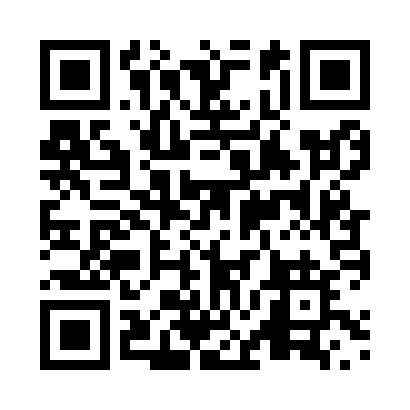 Prayer times for Baldy, Manitoba, CanadaWed 1 May 2024 - Fri 31 May 2024High Latitude Method: Angle Based RulePrayer Calculation Method: Islamic Society of North AmericaAsar Calculation Method: HanafiPrayer times provided by https://www.salahtimes.comDateDayFajrSunriseDhuhrAsrMaghribIsha1Wed3:506:011:396:509:1811:292Thu3:495:591:396:519:2011:293Fri3:485:571:396:539:2111:304Sat3:475:551:396:549:2311:315Sun3:465:531:396:559:2511:326Mon3:455:511:396:569:2711:337Tue3:445:491:386:579:2911:348Wed3:435:471:386:589:3111:359Thu3:425:451:386:599:3211:3610Fri3:415:431:387:009:3411:3711Sat3:405:411:387:019:3611:3712Sun3:395:401:387:029:3811:3813Mon3:385:381:387:039:4011:3914Tue3:375:361:387:049:4111:4015Wed3:375:341:387:059:4311:4116Thu3:365:331:387:069:4511:4217Fri3:355:311:387:079:4711:4318Sat3:345:291:387:089:4811:4419Sun3:335:281:387:099:5011:4420Mon3:335:261:397:109:5211:4521Tue3:325:251:397:119:5311:4622Wed3:315:231:397:129:5511:4723Thu3:315:221:397:139:5611:4824Fri3:305:211:397:149:5811:4925Sat3:295:191:397:159:5911:4926Sun3:295:181:397:1610:0111:5027Mon3:285:171:397:1610:0211:5128Tue3:285:161:397:1710:0411:5229Wed3:275:151:397:1810:0511:5230Thu3:275:141:407:1910:0611:5331Fri3:265:131:407:1910:0811:54